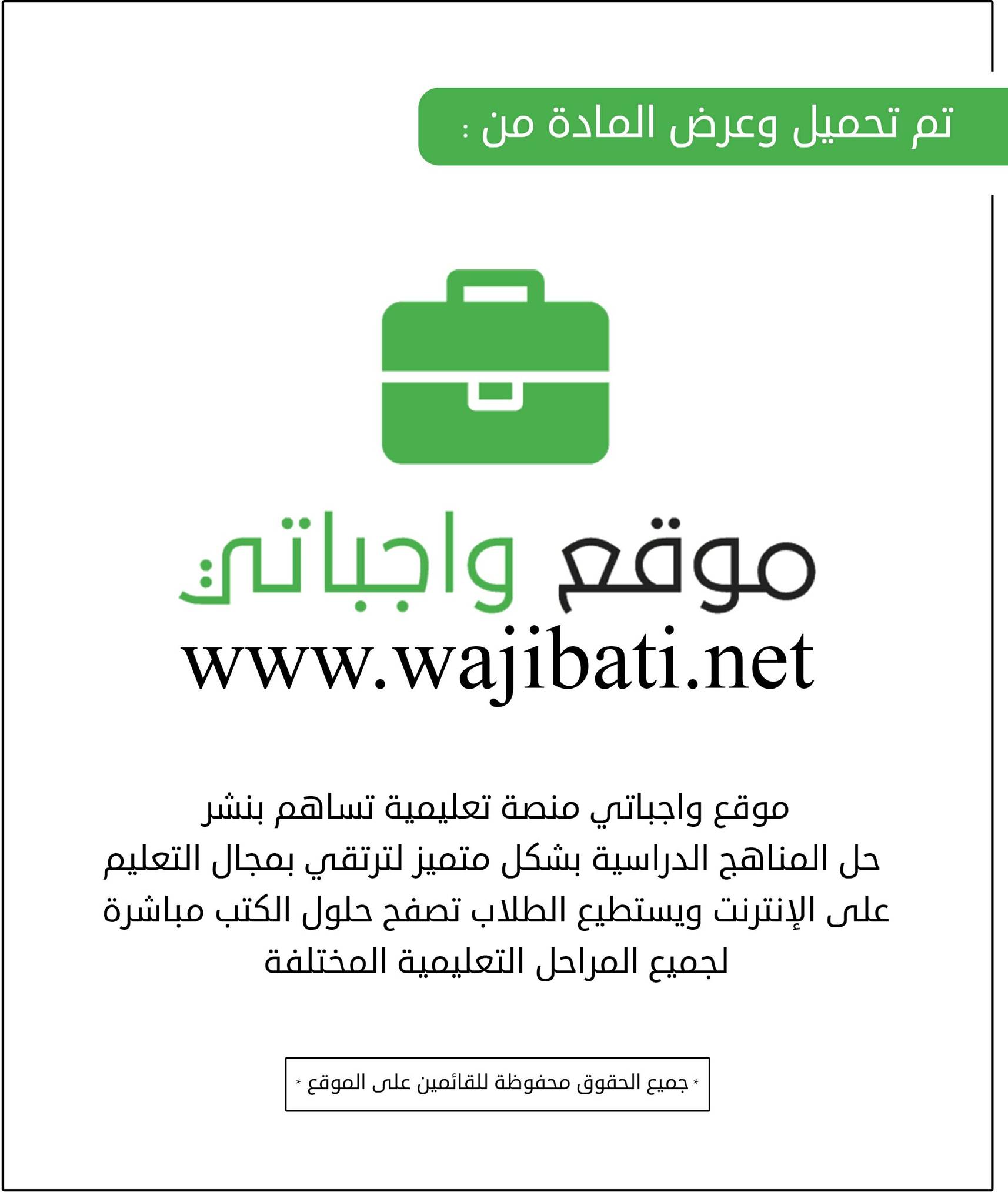 توزيع منهج مادة العلوم (الصف الأول الابتدائي)توزيع منهج مادة العلوم (الصف الأول الابتدائي)توزيع منهج مادة العلوم (الصف الأول الابتدائي)توزيع منهج مادة العلوم (الصف الأول الابتدائي)توزيع منهج مادة العلوم (الصف الأول الابتدائي)الأسبوعالتاريخالتاريخالدروسملاحظاتالأسبوعمنإلىالدروسملاحظات1الأحد 24/5/1441الخميس 28/5/1441مقدمة* الطقس من حولنا2الأحد 1/6/1441الخميس 5/6/1441الفصول الأربعة                 3الأحد 8/6/1441الخميس 12/6/1441مراجعة الفصل السادس4الأحد 15/6/1441الخميس 19/6/1441خصائص المواد5الأحد 22/6/1441الخميس 26/6/1441المواد الصلبة6الأحد 29/6/1441الخميس 3/7/1441السوائل والغازات7الأحد 6/7/1441الخميس 10/7/1441مراجعة الفصل السابع8الأحد 13/7/1441الخميس 17/7/1441المادة تتغير9الأحد 20/7/1441الخميس 24/7/1441المخاليط10الأحد 27/7/1441الخميس 2/8/1441مراجعة الفصل الثامن11الأحد 5/8/1441الخميس 9/8/1441الموقع والحركة12الأحد 12/8/1441الخميس 16/8/1441الدفع والسحب13الأحد 19/8/1441الخميس 23/8/1441مراجعة الفصل التاسع14الأحد 26/8/1441الخميس 30/8/1441الطاقة والحرارة15الأحد 3/9/1441الخميس 7/9/1441الضوء والصوت16الأحد 10/9/1441الخميس 14/9/1441مراجعة عامة17-18الأحد 8/10/1441الخميس 19/10/1441الاختبارات